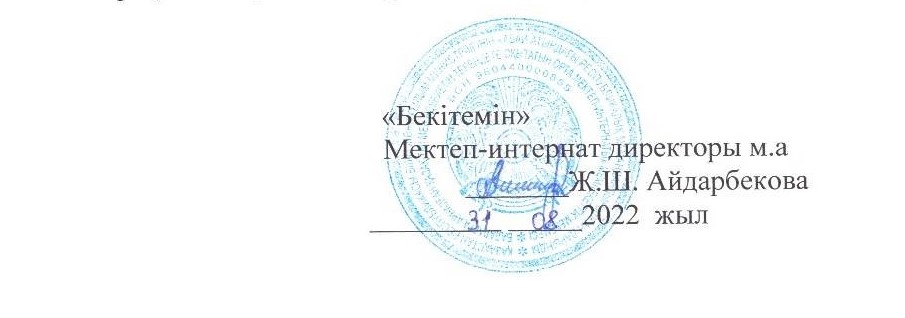 Абай атындағы Республикалық мамандандырылған дарынды балаларға арналған қазақ тілі мен әдебиетін тереңдете оқытатын орта мектеп-интернатының ғылыми-әдістемелік жұмыстарының жылдық  жұмыс жоспары2022-2023 оқу жылы   Алматы 2022 жылМектептің шығармашылық  бағыттағы жұмыс тақырыбы:Нәтижеге бағытталған білім беруде мұғалімдер мен оқушылардың шығармашылық қабілетін дамыту және жетілдіру, құзыреттілігін қалыптастыру.Мектеп ұжымының педагогикалық шығармашылық  бағыттағы жұмыс жоспары:Әдістемелік жұмысқа талдау, жаңа оқу жылына міндет.Мектептің әдістемелік Кеңесінің отырыстары. Мұғалімдердің кәсіптік мамандығын қалыптастыру мен жетілдіру яғни экономикалық, әлеуметтік мәдени-этикалық, экологиялық факторларды оқып-үйрену арқылы білімін жетілдіру.Қауіпсіз және қолайлы білім беру ортасымен қамтамассыз ету.Мұғалімдердің қиналатын тұстарын ескере отырып, олардың білімін, біліктілігін қалыптастыру және дамыту.Атап айтсақ:диагностикалық;жобалау, мақсат қоя білу;ұйымдастырушылық;коммуникативтік-ынталандырушылық;тексеру, бағалау;мазмұндық;ғылыми-әдістемелік.  Ғылыми-әдістемелік жұмыстың тақырыбы:"Білім мазмұнын оқыту мазмұнына айналдыру технологияларын тиімді қолдану - оқушылардың функциионалдық сауаттылығын арттырудың негізгі құралы"Ғылыми-әдістемелік жұмыстың  мақсаты: Мектеп-интернаттың әдістемелік  жұмыстарын ұйымдастырып, ғылыми жұмыстарға  басшылық жасау. Оқушылардың функционалдық сауаттылығын жетілдіретін инновациялық технологияларды іс-әрекетте қолдану.Әдістемелік жұмыстар бойынша 2022-2023  оқу жылына арналған міндеттері:Оқушылардың Халықаралық, Республикалық деңгейде өтетін жарыстары мен конкурстарына қатысу.Мектептің радио, телеарналарда өтетін оқушының дарындылығын дамытатындай интеллектуалдық ойындарға қатысуын жандандыру.Педагогтардың  жаңа технологияның теориялық және әдістемелік негіздерін білуі және түсіну.Оқушылардың оқу дағдыларын, сыни ойлау қабілеттерін қалыптастыру. Жалпыұлттық патриоттық идеясының рухани адамгершілік құндылықтарын оқушы бойында  қалыптастыру.Білім сапасын арттыру  мақсатында  жаңа технологияларды іс-әрекетте қолдану.Жаңартылған білім беру мазмұнындағы оқушылардың функционалдық сауаттылығын арттыру.Жоғарғы оқу орындарының ғалымдарын мектепке тарту жұмыстарын іске асыру.Жоғарғы оқу орындарында өтетін олимпиада, конкурсқа қатысуды жолға қою (әл-Фараби атындағы ҚазҰҰ, Абай атындағы ҚазҰПУ пед-психология кафедрасымен жұмысты жандандыру).Пән мұғалімдеріне әдістемелік құралдар жазуға, оқулық жазуға және олардың басылып шығуына редакция тарапынан мүмкіндігінше көмек ұйымдастыру.Баспа беттеріне шыққан ұстаздар мен оқушылар еңбегін жинақтауды кітапханада ұйымдастыру.Жас ұстаздарды қамқорлыққа алу, тәлімгерлер беру және нәтижеге жетуге қатысты жоспарлар құру, бекіту, есеп беру.Мектептегі психологиялық қызмет көрсету жұмыстарын нақтылау, дарынды балалар портретінің банкін құру.Жас ғалымдар мен ғылыми жетекшілердің атқарған жұмыстары бойынша әр жарты жылдықта есеп беру.«Көкмұнар» ОҚҒ-ның жұмысын жандандыру, жинақ, топтамалар шығару.Әр мұғалім интерактивті тақтамен жұмыс жасай отырып, тәжірибелік сабақтар өту және жеке электрондық оқулықтарын дайындау.Тәжірибелі мұғалімдер мен ілгері деңгейлі курсты бітірген жаңа форматты мұғалімдермен біріге отырып, оқушыларды халықаралық TIMSS, PISA, PIRLS,TALIS зерттеулеріне дайындау жұмыстарын күшейту.Мектептің әдістемелік қызметінің құрылымы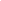 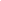 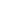 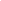 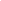 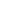 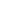 Оқу ісін ұйымдастыру жөніндегі  әдістемелік Кеңестің тақырыбы:Нәтижеге бағытталған білім беруде мұғалімдер мен оқушылардың шығармашылық қабілетін дамыту және жетілдіру, құзыреттілігін қалыптастыруКонкурстар, конференциялар, жарыстар«Дарын» республикалық ғылыми-практикалық орталығы өткізетін іс-шараларға қатысуМектеп-интернатындағы  ғылыми-әдістемелік жұмыстың сапалы ұйымдастырылуын бақылау, зерттеулерПсихологиялық-педагогикалық  семинарлар“Жас ұстаздар мектебі” отырысының жоспарыӘдістемелік біліктілігін  көтеруПедагогика-психологиялық біліктілігін көтеруҒылыми-әдістемелік біліктілігін көтеруМәдени-тәрбиелік біліктілігін көтеруӨзара біліктілігін көтеруШығармашылық біліктілігін көтеруӘдістемелік жұмыстарЖалпыға міндетті оқумен қамту шараларын жүзеге асыруға арналған жұмыстарМектеп-интернат білім сапасының мониторингтік зерттеуіМектеп-интернат оқу-тәрбие үрдісіне бақылаулар (аттестациялау, кешенді  бақылаулар, мониторингтік зерттеулер)Үш тілде оқыту» бойынша 2022-2023 оқу жылына арналған іс-шаралар жоспарыДаму бағдарламасын жүзеге асыру жоспары№Істелінетін шараларУақытыӨтетін орныЖауапты1.Өткен оқу жылындағы әдістемелік жұмысқа талдау жасау, әдістемелік Кеңес пен әдістемелік бірлестіктердің жаңа оқу жылындағы міндеттері.Әдістемелік Кеңес пен әдістемелік бірлестіктердің жоспарын бекіту.Әдістемелік Кеңес мүшелерінің атқаратын міндеттерін айқындау.2021-2022 оқу жылында білім алушылардың өткен оқу жылдарындағы біліміндегі олқылықтардың орнын толықтыру және жаңа оқу жылына арналған оқу бағдарламасындағы оқу мақсаттарының меңгерілуін қамтамасыз ету бойынша мақсатты жұмыс жоспарын бекіту. Ұжым жұмысын бір әдістемелік проблема-мәселе төңірегінде ұйымдастыру: білім үрдісіндегі қолданыстағы технологиялардың әдістерін, құралдары мен нысандарын әзірлеу, енгізу және жетілдіру үшін эксперимент жұмысын ұйымдастыру.Мұғалімдердің өзара тәжірибе алмасу жоспар-графигін бекіту.Нормативті құжаттарға шолу.26. 08.2022 ж.Конференция залыӘкімшілік,Мусабекова И.К.,бірлестікжетекшілері2.Зерттеу жұмыстарын ұйымдастыру. Жаңа технология негізінде оқу үрдісін жетілдіру.Мектеп оқушыларын пән олимпиадаларына дайындау туралы.Қарашадағы авторлық бағдарламаға дайындық.Пән апталығына дайындық.Мұғалімдердің өзара сабаққа қатысуын ұйымдастыру.Мұғалімдердің аттестациясына дайындық.21.09.2022жКонференция залыӘкімшілік, бірлестік жетекшілері3.Ашық сабақтардың ұйымдастырылуы жайлы.Мұғалімдердің өзіндік білімін жетілдіруге басшылық.Нормативті құжаттар, педагогика, психология әдебиеттеріндегі жаңалықтарына шолу.ҮнеміКонференция залыӘкімшілік, психолог, барлық бірлестік жетекшілері4.Педагогикалық қиыншылықтарды жоюдағы мақсатты бағдарламаның іске асуы жайлы.Гуманитарлық циклдағы мұғалімдердің әдістемелік бірлестіктерінің шығармашылық есебі.Мұғалімдердің шығармашылық лабораториясы мен оқу кабинеттерінің байқау конкурсының қорытындысы.16.01.2023 жКонференция залыӘкімшілік,Гуманитарлық циклдағы мұғалімдердің әдістемелік бірлестігі5.Әдістемелік бірлестіктердің жұмыс жоспарының орындалуы туралы есебі.Пән апталықтарының қорытындысы.Мұғалімдердің тамыз кеңесіне дайындығы.Әдістемелік Кеңес пен әдістемелік бірлестіктер жұмысын келесі оқу жылына жоспарлау жайлы.22.05.2023 жКонференция залыӘкімшілік, барлық бірлестік жетекшілері№Конкурстар, конференциялар, жарыстарУақытыЖауаптыҚаралатын орныАбай, Шәкәрім оқуларыМамыр, тамызМектепішілік, РеспубликалықМусабекова И.К.Махамбетова Г.Ж.Төлеужан Ж.С.Пән бірлестігіндеМахамбет, Мұқағали оқуларыМамыр, қазанМектепішілік, РеспубликалықМусабекова И.К.Нұрлыбекова Қ.Қ.Төлеужан Ж.С.Пән бірлестігіндеОралхан Бөкей оқуларыҚарашаМектепішілік, РеспубликалықМусабекова И.К.Нұрлыбекова Қ.Қ.Төлеужан Ж.С.Пән бірлестігіндеЖалпы білім беру ұйымдарының 8-11-сынып оқушылары арасында «Ділмар»ІV республикалық шешендік өнер байқауыҚарашаМектепішілік, РеспубликалықМусабекова И.К.Төлеужан Ж.С.Сәлен Ж.Пән бірлестігіндеМектепішілік шығармалар конкурсы.2021 ж желтоқсан2022 ж сәуірМусабекова И.К.Нұрлыбекова Қ.Қ.Төлеужан Ж.С.Пед кеңестеЖалпы білім беру ұйымдарының 8-11-сынып оқушылары арасында III Республикалық «Абай әлемі»  шығармашылық байқауыЖелтоқсанМектепішілік, РеспубликалықМусабекова И.К.Төлеужан Ж.С.Қалиев С.А.Пән бірлестігіндеЖалпы білім беру ұйымдарының 7-11-сынып оқушылары арасында VI Республикалық оқушылар айтысыЖелтоқсанМектепішілік, РеспубликалықМусабекова И.К.Төлеужан Ж.С.Қалиев С.А.Пән бірлестігіндеҚазақ тілі мен әдебиетінен V Республикалық Абайтану олимпиадасыҚаңтарРеспубликалықМусабекова И.К.Махамбетова Г.Ж.Бірлестік жетекшілеріПән бірлестігінің мәжілісіндеІ.Жансүгіров оқуларыНаурыз, мамырМектепішілік, РеспубликалықМусабекова И.К.Нұрлыбекова Қ.Қ.Төлеужан Ж.С.Пән бірлестігіндеӘбіш Кекілбаев оқуларыНаурыз, мамырМектепішілік, РеспубликалықМусабекова И.К.Махамбетова Г.ЖТөлеужан Ж.С.Пән бірлестігінде"Мәшhүр Жүсіп" оқуларыНаурыз, мамырМектепішілік, РеспубликалықМусабекова И.К.Махамбетова Г.ЖТөлеужан Ж.С.Пән бірлестігіндеИнтеллектуалды жарыстарға қатысуАрнайы кестеменӘр пән бірлестігіПән бірлестігіндеБалауса дарын (оқушылардың шығармашылығы орталығының көшбасшысы).Мектепішілік әр пән бірлестігі, «Қауырсын қалам» шығ. ортҚазақ тілі пән бірл. «Бірлік» ұйымыОқушылар арасында дебат ұйымдастыруТоқсанына бір ретАхметова Р.Н.Пән бірлестігінің мәжілісіндеХалық әндеріМектепішілік2021 ж қазанНурабаева А.П.Пән бірлестігінің мәжілісінде«Оқуға құштар мектеп» кітап оқу байқауын ұйымдастыруМектепішілікКесте бойыншаНурабаева А.П.Пән бірлестігінің мәжілісіндеСпорттық ойындарМектепішілікКесте бойыншаЭстетика пән бірлестігі, тәрбиешілер пән бірлестігіПән бірлестігінің мәжілісінде«Шахмат» ойынынан жарысКесте бойыншаМектепішілікЭстетика пән бірлестігіПән бірлестігінің мәжілісіндеАғаш және тоқыма бұйымдарының көрмесіКесте бойыншаМектепішілікК.Қ. ҚозыбақоваПән бірлестігінің мәжілісіндеӘскери-паториоттық әндер байқауыМамыр 2023 ж.МектепішілікК.Қ. ҚозыбақоваНуралиев Ж.О.Пән бірлестігінің мәжілісінде№ р/тІс-шаралардың атауыӨтетін мерзіміӨтетін орныЖауапты адамҚыркүйек 2022 ж.Қыркүйек 2022 ж.Қыркүйек 2022 ж.Қыркүйек 2022 ж.Қыркүйек 2022 ж.2021-2022 оқу жылына арналған жалпы білім беретін пәндер бойынша республикалық ғылыми жобалар конкурсына қатысу үшін білім алушылардың жұмыстарын тіркеу20 қыркүйеконлайнМусабекова И.К.Ғылыми жетекшілерМатематика, ағылшын тілі мұғалімдеріне арналған "ПедСтарт" республикалық қашықтық олимпиадасы26 қыркүйеконлайнМусабекова И.К.Пән мұғалімдеріРеспубликалық жасөспірімдер олимпиадасының бірінші кезеңі29 қыркүйеконлайнМусабекова И.К.«Үздік авторлық бағдарлама» республикалық байқауына тіркеу30 қыркүйекконлайнМусабекова И.К.Қазан 2022 ж.Қазан 2022 ж.Қазан 2022 ж.Қазан 2022 ж.Қазан 2022 ж.Халықаралық лингвистикалық олимпиаданың құрама командасына іріктеу үшін мамандандырылған мектептер үшін  лингвистикалық олимпиадасының 1- турықазанның 2-онкүндігіонлайнМусабекова И.К.Химия пәнінен Қ. Сәтпаев атындағы VI республикалық олимпиадақазанның 3-онкүндігіЖезказған қ.Мусабекова И.К.Пән мұғалімдері9-11(12) сынып оқушылары арасында "Әл-Фараби" Халықаралық қашықтық олимпиадасықазанның 3-онкүндігіТүркістан қ.Мусабекова И.К.«Ақбота» интеллектуалдық марафонықазанның 3-онкүндігіонлайнМусабекова И.К.«Адами капитал – елдің инновациялық дамуының негізгі факторы» атты республикалық ғылыми-практикалық конференцияқазанның 3-онкүндігіЖезказған қ.Мусабекова И.К.«Үздік авторлық бағдарлама» республикалық байқауықазанның 3-онкүндігіМусабекова И.К.Орыс және қазақ әдебиетінен "ПедСтарт" республикалық қашықтық олимпиадасы14-16 қазанМусабекова И.К.Пән мұғалімдеріҚараша 2022 ж.Қараша 2022 ж.Қараша 2022 ж.Қараша 2022 ж.Қараша 2022 ж.«Адам-Жер-Ғарыш» қоршаған ортаны қорғау мәселелері бойынша ғылыми-зерттеу жобаларының ХХІI Бүкілресейлік олимпиадасына қатысуқарашаның 1-онкүндігіРесей Федерациясы, Королев қ.Мусабекова И.К.«Менің кіші Отаным» жас тарихшылардың 5-ші республикалық зияткерлік конкурсықарашаның 1-онкүндігіАлматы қ.Мусабекова И.К.Пән мұғалімдері«Жылдың үздік психологы» XI республикалық байқауықарашаның 2-онкүндігіМусабекова И.К.Бектаева Г.А.Қазақстан тарихы пәні мұғалімдеріне арналған "ПедСтарт" республикалық қашықтық олимпиадасы18-20 қарашаМусабекова И.К.Пән мұғалімдеріӘл-Фарабиге арналған мұғалімдерге арналған республикалық конференция16-21 қарашаМусабекова И.К.Желтоқсан 2022 ж.Желтоқсан 2022 ж.Желтоқсан 2022 ж.Желтоқсан 2022 ж.Желтоқсан 2022 ж.Жалпы білім беретін пәндер бойынша Республикалық олимпиаданың екінші (аудандық) кезеңіжелтоқсанның 1-онкүндігіМусабекова И.К.«Ақберен» қазақ әдебиеті мен музыкалық импровизациядан VII Республикалық конкурсыжелтоқсанның 1-онкүндігіАктобе қ.Мусабекова И.К.Махамбетова Г.Ж.Оқушылар арасында әл-Фараби атындағы ғылыми жарыстардың республикалық конкурсыжелтоқсанның 2-онкүндігіТүркістан қ.Мусабекова И.К.Дүниежүзілік тарих пәнінің мұғалімдеріне арналған «ПедСтарт» республикалық қашықтық олимпиадасы8-10 желтоқсанМусабекова И.К.Пән мұғалімдеріҚаңтар 2023 ж.Қаңтар 2023 ж.Қаңтар 2023 ж.Қаңтар 2023 ж.Қаңтар 2023 ж.Республикалық білім беру ұйымдары мен облыстар, Нұр-сұлтан, Алматы және Шымкент қалалары арасында жалпы білім беретін пәндер бойынша республикалық олимпиаданың үшінші кезеңіқаңтардың 1-онкүндігіМусабекова И.К.Математика мұғалімдеріне арналған «ПедСтарт» республикалық қашықтық олимпиадасы20-22 қаңтарМусабекова И.К.Пән мұғалімдері«Педагогикалық идеялар фестивалі» республикалық байқауықаңтардың 2-онкүндігіАлматы қ.Мусабекова И.К.Ақпан 2023 ж.Ақпан 2023 ж.Ақпан 2023 ж.Ақпан 2023 ж.Ақпан 2023 ж.Оқушылардың республикалық ғылыми жобалар конкурсының 4-ші (қорытынды) кезеңіақпанның 2-онкүндігіНур-Султан қ.Мусабекова И.К.Дүниежүзілік тарих бойынша «Алтын жабағы» халықаралық ойын-байқауы»ақпанның 2-онкүндігіМусабекова И.К.Пән мұғалімдеріМатематика, физика, химия мұғалімдеріне арналған «ПедСтарт» республикалық қашықтық олимпиадасы10-12 ақпанМусабекова И.К.Пән мұғалімдеріХалықаралық ынтымақтастық шеңберінде мамандандырылған Білім беру ұйымдарының пән мұғалімдерінің Сколковоға (Мәскеу) сапарын ұйымдастыруақпанМәскеу, СколковоРесей ФедерациясыМусабекова И.К.Наурыз 2023 ж.Наурыз 2023 ж.Наурыз 2023 ж.Наурыз 2023 ж.Наурыз 2023 ж.Психологтарға арналған республикалық қашықтық олимпиадаНаурыздың 1-онкүндігіМусабекова И.К.Бектаева Г.А.Жалпы білім беретін пәндер бойынша республикалық олимпиаданың қорытынды кезеңі (жаратылыстану-математикалық бағыт)наурыздың 2-онкүндігіҚараганды қ.Мусабекова И.К.«Ақберен» қазақ әдебиеті мен музыкалық импровизациядан ІХ Республикалық конкурсы»наурыздың 2-онкүндігіҚараганды қ.Мусабекова И.К.Махамбетова Г.Ж.Математика пәні мұғалімдеріне арналған "Математикалық регата" республикалық олимпиадасын өткізу»наурыз-сәуірАқтөбе қ.Мусабекова И.К.Пән мұғалімдеріБиология, география пәні мұғалімдеріне арналған "ПедСтарт" республикалық қашықтық олимпиадасы10-12 наурызМусабекова И.К.Пән мұғалімдеріСәуір 2023 ж.Сәуір 2023 ж.Сәуір 2023 ж.Сәуір 2023 ж.Сәуір 2023 ж.«Сардар» 9-шы Республикалық кешенді олимпиада шеңберінде «Жаңартылған білім беру мазмұны жағдайындағы бастапқы әскери және технологиялық дайындықтың ерекшеліктері» атты Республикалық әдістемелік семинар»көктемгі каникул аралығындаНұр-Сұлтан қ.Мусабекова И.К.Нуралиев Ж.О.Жалпы білім беретін пәндер бойынша республикалық олимпиаданың қорытынды кезеңі (қоғамдық-гуманитарлық бағыт)Сәуірдің1-онкүндігіТалдықорған қ.Мусабекова И.К.Орыс және қазақ тілі мұғалімдеріне арналған "ПедСтарт" республикалық қашықтық олимпиадасы, Қазақстан тарихы15-16 сәуірМусабекова И.К.Пән мұғалімдері8-10 сынып оқушылары арасында XV республикалық "Тарих ата" қашықтық олимпиадасы (қашықтық тур)Сәуірдің1-онкүндігіМусабекова И.К.Пән мұғалімдері«Ғылым әлемін ашамыз» ғарыштық зерттеулер бойынша XIV Халықаралық ғылыми жарысыСәуірдің1-онкүндігіБайқоныр қ.Мусабекова И.К.С. Демирел университеті базасында «INFOMATRIX» компьютерлік жобалар (информатика) бойынша XVIIІ халықаралық жарысСәуірдің1-онкүндігіҚаскелен қ., Алматы обл.Мусабекова И.К.«Адам-Жер-Ғарыш» қоршаған ортаны қорғау мәселелері бойынша ғылыми-зерттеу жобаларының ХХІІІ Бүкілресейлік олимпиадасы»Сәуірдің 2-онкүндігіКоролев қ., Ресей ФедерациясыМусабекова И.К.А. Кекілбаев атындағы ІV республикалық оқулар (Әбіш оқулары)сәуірдің 2-онкүндігіАқтау қ.Мусабекова И.К.Махамбетова Г.Ж.«Баршаға арналған Кенгуру-математика» халықаралық ойын сайысыСәуірдің 2-онкүндігіМусабекова И.К.Пән мұғалімдеріМамыр 2022 ж.Мамыр 2022 ж.Мамыр 2022 ж.Мамыр 2022 ж.Мамыр 2022 ж.8-10 сынып оқушылары арасында XV республикалық "Тарих ата" қашықтық олимпиадасы (күндізгі тур)мамырдың 1-онкүндігіТараз қ.Мусабекова И.К.Мурабулдаева Ж.О.11 сынып оқушылары арасында "Сардар" 9-шы Республикалық кешенді олимпиадасымамырдың 1-онкүндігіНұр-Сұлтан қаласындағы "Жас ұлан" республикалық мектебіМусабекова И.К.Нуралиев Ж.О.Химия, ағылшын тілі мұғалімдеріне арналған «ПедСтарт» республикалық қашықтық олимпиадасы13-14 мамырМусабекова И.К.Пән мұғалімдеріҚ. Бітібаева атындағы қазақ тілі мен әдебиетінен 9-шы республикалық олимпиадамамырдың 1-онкүндігіӨскемен қ. ШҚОМусабекова И.К.Махамбетова Г.Ж.«Математика және жобалау» XVI халықаралық ғылыми конкурсымамырдың 1-онкүндігіМәскеу қ., Ресей ФедерациясыМусабекова И.К.«Дарынды балаларға – талантты ұстаз» Республикалық педагогикалық олимпиадасымамырдың 1-онкүндігіМусабекова И.К.8 сынып оқушыларына арналған жаратылыстану - математика бағытындағы пәндер бойынша Республикалық юниорлық онлайн олимпиадамамырдың 1-онкүндігМусабекова И.К.Пердебекова Ш.Б.9-11 сынып оқушыларына арналған жалпы білім беретін пәндер бойынша республикалық онлайн олимпиадамамырдың 2-онкүндігіМусабекова И.К.Пән мұғалімдеріМаусым-Тамыз 2023 ж.Маусым-Тамыз 2023 ж.Маусым-Тамыз 2023 ж.Маусым-Тамыз 2023 ж.Маусым-Тамыз 2023 ж.Математика, информатика, физика және химия пәндері бойынша "Туймаада" Халықаралық олимпиадасышілденің 2-онкүндігіЯкутск қ., Ресей ФедерациясыМусабекова И.К.Пән мұғалімдері2023-2024 оқу жылына арналған әдістемелік жұмыс жоспарларын жасаумаусым-шілдеАбай ат.РММИМусабекова И.К.Мамандандырылған білім беру ұйымдары қызметкерлерінің тамыз педагогикалық кеңесітамыздың 2-онкүндігіАлматы қ.Мектеп әкімшілігіПедагогикалық ұжым24-ші республикалық «Абай оқулары»тамыздың 3-онкүндігіШҚО, Абай ауданы, Қарауыл ауылыМусабекова И.К.Төлеужан Ж.С.№Атқарылатын іс-шараларОрындалу түріМерзіміЖауапты1.Білім беру стандарты, күнтізбелік жоспарды жасауға қолданылатын бірыңғай талаптар, әдістемелік нұсқау хатпен, мектеп құжаттарын жүргізу жөніндегі нұсқаулықпен  танысу, талдау. Зерттеу, қадағалау25 тамызға дейінМусабекова И.К. Айдарбекова Ж.Ш.Сынып жетекшілер2.Білім алушылардың электрондық күнделікке және электрондық почта мен gmail-аккаунттарға тіркелуін тексеруМониторинг жасау29 тамызға дейінМусабекова И.К. Айдарбекова Ж.Ш.Сынып жетекшілер3.Білім алушылардың оқу процесіне белсенді қатысуын қадағалауЗерделеуКүнделіктіМусабекова И.К. Айдарбекова Ж.Ш.4.Сабақта цифрлық білім беру ресурстарын тиімді қолдануын қадағалауЗерделеуКүнделіктіМусабекова И.К. Айдарбекова Ж.Ш.5.Пән мұғалімдерінің  өткізген сабақтарын бақылауЗерделеуКүнделіктіМусабекова И.К. Айдарбекова Ж.Ш.6.Барлық пәндер бойынша білім алушылардың біліміне бақылау жұмыстарын жүргізуМониторинг жасауАпта сайын Мусабекова И.К. Айдарбекова Ж.Ш.7.Білім алушылардың біліміндегі олқылықтардың орнын толықтыру жұмыстарын қадағалауЗерделеуКүнделіктіМусабекова И.К. Айдарбекова Ж.Ш.8.Оқу пәндері бойынша білім алушылардың білім сапасына мониторинг жүргізуМониторинг жасауКүнделіктіМусабекова И.К. Айдарбекова Ж.Ш.9.Оқушылар мен ата-аналардың кері байланысы бойынша мониторинг жүргізуМониторинг жасауКүнделіктіМусабекова И.К. Айдарбекова Ж.Ш.10.Оқушылармен және олардың ата-аналарымен (заңды өкілдерімен) байланысАта-анамен байланысКүнделіктіНұрабаева А.П.11.Білім беру бағдарламасын енгізу тиімділігінің мониторингі2 рет жылдық талдау жасауЖартыжылдық сайынМусабекова И.К. Айдарбекова Ж.Ш.12.Мектеп-интернат пен желілік «Абай мектептері» мамандарының арасындағы сабақтастықМониторинг жасауЖартыжылдық сайынДиректор және орынбасарлары,кадр мәселелері бойынша инспектор13.Мамандандырылған, тереңдетіп оқыту жұмыстарының іске асырылу барысы туралыЗерттеу, қадағалауҚыркүйекМусабекова И.К.14.Мектеп-интернат іс қағаздарының дұрыс толтырылуын, жүргізілуін тексеруЗерттеу, қадағалауҚыркүйекӘкімшілік15.Педагогтар біліктілігін арттырудың мониторингіЗерттеуҚыркүйек-қазанМусабекова И.К.17.Білім берудің жаңа мазмұны жағдайында әдістемелік жұмысты ұйымдастырудың түрлері мен формаларыЗерттеу, тексеруАқпан-мамырМусабекова И.К.18.8 сынып оқушыларын кешенді тексеруЗерттеу, қадағалауТоқсан сайынМусабекова И.К,бірлестік жетекшілері19.11 сыныптардың ҰБТ-ға дайындық барысын бақылау, зерттеу11 сыныптар Қорытынды аттестаттауға дайындық жұмыстарының  жүйесін жетілдіру, оқу сапасын арттыруЖыл бойыкесте бойыншаМусабекова И.К. Айдарбекова Ж.Ш.20.Бірлестік отырыстарының жоспарға сәйкес өтуін қадағалауТексеруТоқсан сайынМусабекова И.К.«Қауырсын қалам» шығармашылық орталығының жұмысын бақылауЗерттеуТоқсан сайынМусабекова И.К.«Көкмұнар» оқушылар ғылыми қоғамының жұмысын тексеруТексеруТоқсан сайынМусабекова И.К.Шебер педагогқа аттестацияланатын мұғалімдердің  жұмысын тексеруӨтініш берген мұғалімдер, мұғалімдердің іс-тәжірибесін бақылауЖыл бойыкестеге сәйкесАттестатциялау комиссия мүшелеріПедагог зерттеуші біліктілік санатына  аттестацияланантын мұғалімдердің жұмысын, тестке дайындығын тексеруАттестацияланатын мұғалімдер. Мұғалімдердің іс-тәжірибелерін бақылау.Жыл бойыкестеге сәйкесАттестатциялау комиссия мүшелері21.ҚР «Тіл туралы» Заңының орындалу барысы туралыҚР «Тіл туралы» Заңының орындалу барысыСәуірМусабекова И.К.22.Қазақстандық патриоттық азаматтық бағытындағы жұмысты тексеру8-11 сыныптар. Сынып жетекшілерінің оқушыларды қазақстандық патриотизмге тәрбиелеу жұмыстарын бақылауМамырНурабаева А.П.Айдарбекова Ж.Ш.Мусабекова И.К.23.Мұғалімдер шығармашылық тобының жұмысын тексеру, қадағалауМұғалімдердің іс-тәжірибесін бақылауМамырМусабекова И.К.24.Мектеп кітапханасының жұмысы меноқушылардың оқулықпен қамтамасыз етілуін тексеруМектеп кітапханасының фондын, жұмыс жоспарының орындалуын тексеру, оқушылардың сыныптан тыс оқуларын анықтауҚыркүйек, қарашаӘкімшілік25.2021-2022 оқу жылында  жұмысқа қабылданған мұғалімдердің сабақтарына қатысу, талдау, зерттеуЖаңадан алынған мұғалімдердің жұмысқа әзірлігін, сабақ беру әдіс-тәсілдерін бақылауҚазанМусабекова И.К.26.Жас мамандардың сабақтарына қатысуЖас мамандарға әдістемелік көмек көрсетуЖыл бойыкесте бойыншаМусабекова И.К.27.Мектепішілік сан-гигиеналық талаптардың орындалуы(Сынып бөлмелері, дәліздер, асхана спортзал, шеберхана)Мектептің тазалығы мен жағдайын анықтау, оқушы білімінің сапасын көтеруге мүмкіндік туғызуЖыл бойыкесте бойыншаӘкімшілік 28.8-9-10 сыныптарға Lesson Stady зерттеу сабағын жүргізуЗерттеу, қадағалауЖыл бойыкесте бойыншаМусабекова И.К.Махамбетова Г.Ж.29.Сайттың, әлеуметтік желілердің  жұмысын жандандыру. Түрлі беттерді ашып, ақпаратпен толтырып отыру.Мектептің ақпараттық кеңістігін құруЖыл бойыМусабекова И.К.Нурабаева А.П.Әбділдә.А.С.30.Мұғалімдердің сауаттылығын арттыру мақсатында курс ұйымдастыруКомпьютерлік сауаттылығын арттыруЖыл бойыМусабекова И.К.Әбділдә.А.С.№Атқарылатын іс-шараларОрындалу түріМерзіміЖауапты11.Оқушының тәрбиелілігін және дамуын зерттеу.2.Жаңадан келген оқушылардың жаңа ортаға бейімделуісеминарҚыркүйекМусабекова И.К.,Бектаева Г.А.2Жаңа технологиялар, коммуникативтік дағдылар мен қатынас мәдениеті, балалар мен ата-аналар қарым-қатынасы бойынша семинарлар мен тренингтер өткізу.семинар, тренингАй сайынДиректордың ОІЖ, ҒІЖ орынбасарлары, сынып жетекшілері, психолог31. «Оқушылардың функционалдық сауаттылығын дамытуда Блум таксономиясы бойынша құрылған тапсырмаларды жобалау» 2. Ата –аналардың педагогикалық – психологиялық сауаттылығын арттырусеминарҚазанМусабекова И.К.,Махамбетова Г.Ж.Бектаева Г.А.4Оқытудың жаңа технологияларын пайдалану арқылы оқушының танымдық белсенділігін  арттыруТәрбие жұмысын ұйымдастыру, тәрбие бағдарламасын жүзеге асыру.семинарҚарашаМусабекова И.К.Пердебекова Ш.Б.Нұрабаев Ш.П.Бектаева Г.А.5Оқу үрдісін психологиялық-педагогикалық диагностика негіздеріне сүйене отырып даралау, жекешелеу (дифференциация және индивидуализация).2. «Заманауи мектептегі оқытудың жаңа формалары»семинарЖелтоқсанМусабекова И.К.Махамбетова Г.ЖБектаева Г.А.61.Кіріктірілген интеграцияланған сабақтарды ұйымдастыру.2.Отбасы тәрбиесінің мәселелерісеминарҚаңтарМусабекова И.К.,Чабденова С.Д.Бектаева Г.А.71.Сыныптан тыс, мектептен тыс пәндік және тәрбие жұмыстарын оқытудың түрлі нысандары мен әдістерін мегеру жолдары.2.Оқыту сапасы мен оқыту жетістіктерінің дегейіне, оқушылардың тәрбиесіне талдау жасау.семинарАқпанМусабекова И.К.,Нурабаева А.П.Бектаева Г.А.81.Коммуникативтік технология құралдары арқылы оқушылардың танымдық қызығушылығын қалыптастыру2.Жаңа білімді беруде, оны қолданудағы проблемалық ситуациялар.семинарНаурызМусабекова  И.К.,Қозыбакова К.К.Бектаева Г.А.91.Оқушы тұлғасын педагогикалық-психологиялық зерттеу2.Тәрбиенің қазіргі кезеңдегі тұжырымдамасы мен теориясы.семинарСәуірМусабекова И.К.,Жаппарова М.М.Бектаева Г.А.№Атқарылатын іс-шараларОрындалу түріМерзіміЖауапты1Мектеп-интернатқа қабылданған жас мамандарға тәлімгер тағайындап, республикалық «Жас педагог» клубына тіркеуОнлайн4 қыркүйекке дейінМусабекова И.К.,Орынбаева Д.Г.ПШО Алматы21.«Қалың қалай, жас маман?»2.Оқу үрдісінің жобасын жасау.Семинар-практикум (тақырыптық және сабақ жоспарларын өңдеу)ҚыркүйекМусабекова И.К.,Орынбаева Д.Г.31.Жаңартылған бағдарлама – табысты болашақ кепілі 2.Тәжірибелі ұстаздардың коммуникациялық тәсілдерін үйрену үшін олардың сабақтарына қатысу.Семинар ҚазанМусабекова И.К.,Нұрлыбекова Қ.Қ.Орынбаева Д.Г.41. Педагогикалық такт. Оқушылармен болған түсініспеушілік, оның себептері. Конфликттік ситуациядан шығу жолдары.2. Жаңартылған білім беру мазмұнындағы бағалау түрлері мен әдістеріСеминар ҚарашаМусабекова И.К.,Махамбетова Г.ЖОрынбаева Д.Г.5Жас маманның негізгі мәселелеріДөңгелек үстелЖелтоқсанМусабекова И.К.,Орынбаева Д.Г.61. Оқушылардың танымдық белсенділіктерін арттыру тәсілдері.2. Оқытудың дәстүрлі емес формалары. Қатысқан ашық сабақтарды талдау.          Дөңгелек үстелҚаңтарМусабекова И.К.,Махамбетова Г.ЖОрынбаева Д.Г.7Мұғалім этикасыСабақты жобалау, қорытындылау және жүйелеу (тәжірибе).Қатысқан сабақ, тәрбие шараларына талдау жасаусұхбаттасуНаурызМусабекова И.К.,Махамбетова Г.ЖОрынбаева Д.Г.81.Оқушы білімін тексеру мен бағалаудың құрылымы (практикум).2.“Жас ұстаздар мектебінің” жұмыс нәтижесін талдау.Дөңгелек үстелСәуірМусабекова И.К.,Орынбаева Д.Г.№Атқарылатын іс-шараларОрындалу түріМерзіміЖауапты11. Жас мамандар мектебінің жұмыс жоспарын құру.2.  Мектепішілік еңбек тәртібі ережелерімен таныстыру3. Жас мамандарға тәлімгер ұстаздарды бекіту.4.«Қалың қалай, жас маман?»5.Сабақ, күнтізбелік жоспарлар жасау жөнінде нұсқау-көмек ұйымдастыру, нормативтік құжаттармен таныстыру. Сабақтың бірыңғай үш дидактикалық мақсаты.                                           Сабақтың типологиясы және түрлері.Таныстыру,    «Дөңгелек үстел» кешіҚыркүйекМусабекова И.К.,Орынбаева Д.Г.2.1. Пән бірлестіктерінің жұмысына жас мамандарды араластыру.2. Сабаққа жүйелі талдау жасау әдістемесі мен технологиясы.3. Сабаққа оқушылардың білімін,    біліктілігін және дағдысын тексеру мен бағалаудың әдістемелік негіздері4. Жаңартылған білім беру бағдарламасының ерекшеліктері5. Критериалды бағалауПрактикалық сабақҚазанМусабекова И.К.,Орынбаева Д.Г.Бірлестік жетекшілері3.1. Жаңартылған бағдарлама – табысты болашақ кепілі2. Тәжірибелі ұстаздардың коммуникациялық тәсілдерін үйрену үшін, олардың сабақтарына қатысу.СеминарҚазанМусабекова И.К.,Махамбетова Г.Ж.4.Қатысқан сабақтар мен тәрбиелік-іс шараларға талдау жасау, пікірлесу.Жаңартылған білім беру мазмұнындағы бағалау түрлері мен әдістеріӘдістемелік отырысҚарашаМусабекова И.К.Бірлестік жетекшілері5.1. Жас мамандарға нақты әдістемелік көмек ұйымдастыру мақсатында психология-диагностикалық сұрақ жауап (анкета) жұмыстарын жүргізу.Бақылау-сараптама       жұмыстарыТоқсан бойыМусабекова И.К.Бектаева Г.А.6.1. Оқушылардың танымдық белсенділіктерін арттыру тәсілдері. Оқытудың дәстүрлі емес формаларыДөңгелек үстелҚаңтарМусабекова И.К.1Оқушылармен, ата-аналармен (заңды өкілдерімен) онлайн-консультацияларКеңес беруКүнделіктіБектаева Г.А.2Қашықтан оқыту жағдайында оқушылар мен олардың ата-аналарына (заңды өкілдеріне) психологиялық қолдау көрсету бойынша ұсынымдар әзірлеуКеңес беруҚыркүйекБектаева Г.А.      3Шешілмейтін мәселелер болмайды! «Менің сауалым бар ... »ТестҚыркүйекМусабекова И.К.Бектаева Г.А.4Тәжірибелі тәлімгер – жас ұстаздың сыр сандығы. «Айтар ойым көп ... »Дөңгелек үстелҚазанЧабденова С.Д.51. Педагогикалық такт. Оқушылармен болған түсінбеушілік, оның себептері. Конфликтік ситуациядан шығу жолдары.2. Жаңа сабақты өтуде сабаққа қажетті құралдар мен әдіс-тәсілдерді таңдау.СеминарҚарашаМусабекова И.К.Бектаева Г.А.6Педагогика-психологиялық міндеттермен проблемалық ситуацияларды шешу жолдары.Бақылау-сараптама       жұмыстарыТоқсан бойыМусабекова И.К.Бектаева Г.А.7Жас ұстаздардың кәсіби іскерлігінің табысты бейімделуінің алғы шарттары.Әдістемелік отырыс.ЖелтоксанМусабекова И.К.Бектаева Г.А.8Педагогикалық қақтығыстар мұғалімге сын.Баяндама. Пікірталас.АқпанМусабекова И.К.Тайғарина Г.9«Ұшқыр ой алаңы» оқушылардың дебаттық қозғалысыконференцияАқпанБектаева Г.А.10Үлгерімі төмен және қиын балалармен психологиялық шаралар қолдану және жол таба білу.СеминарСәуірМусабекова И.К.Бектаева Г.А.11Тәрбиеші – балалардың жан жүрегін түсіне алатын жақын да жақсы досы болуы керек !БаяндамаМамырМусабекова И.К.Бектаева Г.А.12Адамның адамшылығы ... жақсы ұстаздан болады.БаяндамаМамырПсихолог1.Білім беру технологиялары мен әдіс-тәсілдерін тиімді қолдану.семинарқаңтарМусабекова И.К.2.Жас мамандарға нақты әдістемелік көмек ұйымдастыру мақсатында диагностикалық зерттеу жүргізу.Бақылау-сараптама       жұмыстарыӘр тоқсандаМусабекова И.К.Оспан Д.Б.Орынбаева Д.Г.      3.Сабақ үстінде оқушылардың белсенділігін арттыру-бұл жаңа педагогиалық технологиялардың қолданылуы.Практикалық сабақСәуірМусабекова И.К.4.«Бәсекеге қабілетті жеке тұлғаны қалыптастырудағы білім беру технологияларының рөлі»СеминарНаурызМусабекова И.К.5Ерекше дарындылығы мен қабілеттілігі жоғары тұлғалармен жұмысБақылау-сараптама       жұмыстарыӘр тоқсандаМусабекова И.К.6.Үздік технологияларды меңгеру – бәсекеге қабілетті жеке тұлғаны қалыптастыру.Практикалық сабақАқпанМусабекова И.К.7.Мұғалімнің шығармашылық еңбегінің нәтижесі – жоғары дәреже жоспарланған сабақ.Практикалық сабақӘр тоқсандаМусабекова И.К.1.Ақпараттық-коммуникативтік технологияларды телекоммуникация құралдарын қолдану арқылы тәрбиелік іс-шаралар өткізуТәрбиелік іс-шаралар өткізуАпта сайынНурабаева А.П.2.«Балалық шаққа саяхат» онлайн-сұхбатын жүргізуОнлайн-сұхбатАй сайынНурабаева А.П.Орынбаева Д.3.Мектепішілік іс-шараларға ат салысу.Танымдылық іс-                    шараларЖыл бойыНурабаева А.П.тәлімгерлер4.Мектепішілік қоғамдық іс-шараларға қатысу.Қоғамдық жұмыстарЖыл бойыНурабаева А.П.тәлімгерлер5.Мектептен тыс оқу орындарындағы семинарларға қатысуБасқа оқу орындарымен іс-тәжірибе алмасуЖыл бойыМусабекова И.К.6.Өзара біліктілігін көтеру жолдарының жоспарын құру.Жеке іс қағазын жүргізуЖыл бойыТәлімгерлер7.Кездесу, тәжірибе алмасу, пікірталас кештеріне мақсатты түрде қатысу.Пракикалық жұмыстарЖыл бойыМусабекова И.К.8.1. Педагог этикасы2. Сабақты жобалау, қорытындылау және жүйелеу (тәжірибе)СұхбаттасуНаурызМусабекова И.К.1.Педагогикалық баспаларға жазылуІзденіс жұмыстарыҚыркүйкТәлімгерлер2.Жаңартылған бағдарлама бойынша сабақ беретін мұғалімдер арасынан "Өз мамандығының үздігі" атты конкурс өткізуМұғалімдердің қатысуыменҚыркүйек Мусабекова И.К.Айдарбекова Ж.Ш.3.Білім мазмұнын жаңартудағы бағалауДөңгелек үстелҚазанМусабекова И.К.4.Тәлімгер ұстаздардың сабақтарына қатысу.Практикалық жұмыстарЖыл бойыМусабекова И.К.5.Майталман тәрбиеші ұстаздардың, тәрбие сағаттарына қатысу.Практикалық жұмыстарЖыл бойыМусабекова И.К.6.Майталман ұстаздарымыздың әдістемелік құралдарымен танысу және оқу.Практикалық жұмысЖыл бойыМусабекова И.К.7.Әдістемелік бірлестік отырыстарында оқылған баяндамалар мен пікірталастардан қорытынды шығару және жазбаша есеп беру.Қорытынды жұмыстарын сараптауӘр тоқсанМусабекова И.К.8.Дөңгелек үстелЖелтоқсанМусабекова И.К.9.Оқушы білімін тексеру мен бағалаудың құрылымы (практикум)Дөңгелек үстелСәуірМусабекова И.К.1.Дарынды, қабілеті жоғары балалармен жеке жұмыс жасау жолдарыБаяндамаҚарашаМусабекова И.К.2.Оқушылардың танымдық белсенділіктерін арттыру тәсілдері.БаяндамаҚаңтарМусабекова И.К.3.Оқушы білімін тексеру мен бағалаудың құрылымы.Дөңгелек үстелАқпанМусабекова И.К.4.Шығармашылық әдістемелік күнге дайындық.БаяндамаСәуірЖ.Мұрабілдаева5.Жас ұстаздар мектебінің жұмыс нәтижесін талдау.Сараптама жұмысМамырМусабекова И.К.6.Жас ұстаздар мектебінің жұмысы туралы жылдық есебі.ҚорытындыМаусымОрынбаева Д.Г.№Атқарылатын іс-шараларОрындалу түріМерзіміЖауаптыҚаралатын орны1Педагогтердің Республикалық тамыз кеңесі - 2022Онлайн  (Facebook, youtube, instagram)тамыз ӘкімшілікӘдістемелік Кеңес №1   2Республикалық тамыз  конференциясына қатыстыру (онлайн)Секциялық отырысZOOMТамызӘкімшілікӘдістемелік Кеңес №1   3Дәстүрлі  оқу процесін ұйымдастыру және физикалық форма мен денсаулықты сақтау туралы жадынамалар әзірлеу.Жадынамалар жасауТамызӘкімшілік, мектеп дәрігеріӘдістемелік Кеңес №142022-2023 оқу жылына арналған пәндер бірлестіктерінің ғылыми әдістемелік жұмыстарын жоспарлау, құрамын белгілеуІріктеу жұмысыТамызМусабекова И.К.Әдістемелік Кеңес №15Бірлестіктердің педагогикалық зерттеу жоспарларының кезекті міндеттерін белгілеуІріктеу жұмысыТамызМусабекова И.К.Әдістемелік Кеңес №16Жаңа оқу жылына кабинеттерді санитарлық нормаға сай сертификаттаудан өткізуТамызМусабекова И.К.Әдістемелік Кеңес №17Пән бірлестіктерінің жылдық жоспарын талдау, бекіту.Іріктеу жұмысыТамызМусабекова И.К.Әдістемелік Кеңес №18ҚР «Білім туралы» заң талаптарының орындалуы. Педагогтерге арналған нұсқаулықНұсқаулықпен таныстыру, әдістемелік көмекТамызМусабекова И.К.Әдістемелік Кеңес №19Педагогтерді мектепішілік оқыту жұмысына денсаулықты сақтау әрі нығайту, инфекция таралу кезінде өзіңді қорғау, әсіресе созылмалы ауру кезінде күтіну туралы түсіндіру жұмыстарын жүргізуСеминарТамызӘкімшілік, мектеп дәрігеріӘдістемелік Кеңес №110«Үздік авторлық бағдарлама» байқауын өткізу, үздіктерін республикалық байқауға жолдау.СеминарҚыркүйекМусабекова И.К.Әдістемелік Кеңес №111Педагогтер мен оқушылар үшін денсаулықты сақтау әрі нығайту, зиянды әдеттерден бас тарту, иммунитетті сақтау қажеттілігі туралы қосымша түсіндіру жұмыстарын жүргізу;Түсіндіру жұмыстарыҚыркүйекМусабекова И.К.Айдарбекова Ж.Ш.Нұрабаева А.П.Бектаева Г.А.Әдістемелік Кеңес №212Маусымдық аурулар туралы, олармен күресу тәсілдері, профилактикалық шаралар туралы ақпараттандыру;Ақпарат беруҚыркүйекӘкімшілік, мектеп дәрігеріӘдістемелік Кеңес №213Жас ұстаздар мектебінің семинарын өткізу, тәлімгерлер тағайындау, білім беру жүйесіндегі жаңалықтарды таныстыруСеминарҚыркүйекМусабекова И.К.Әдістемелік Кеңес №214Синхронды және асинхронды оқытудың айырмашылығы неде? СеминарҚыркүйекМусабекова И.К.Айдарбекова Ж.Ш.Әдістемелік Кеңес №2152022-2023 оқу жылында білім алушылардың өткен оқу жылдарындағы біліміндегі олқылықтардың орнын толықтыру және жаңа оқу жылына арналған оқу бағдарламасындағы оқу мақсаттарының меңгерілуін қамтамасыз ету бойынша мақсатты жұмыс жоспарын талқылауСеминарҚыркүйекМусабекова И.К.Айдарбекова Ж.Ш.Әдістемелік Кеңес №216Жаңа технологиялар, коммуникативтік дағдылар мен қатынас мәдениеті, балалар мен ата-аналар қарым-қатынасы Семинар, тренингҚыркүйекМусабекова И.К.Әдістемелік Кеңес №217Ғылыми жоба конкурсына қатысатын оқушыларды анықтап, координаторын белгілеу.Іріктеу жұмысыҚыркүйекМусабекова И.К.Әдістемелік Кеңес №218«Бір ел – бір кітап» акциясына оқушылар дайындау, қатыстыруІріктеу жұмысыҚыркүйекМусабекова И.К.Әдістемелік Кеңес №219«Көкмұнар» оқушылар ғылыми қоғамының секцияларының жұмыс жоспарын бекіту, жаңа тақырыптарды нақтылау, ұлттық жобаға дайындауІріктеу жұмысы11-17 қыркүйекМусабекова И.К.Әдістемелік Кеңес №220Жаңартылған білім мазмұны бойынша мұғалімдердің сабақтарына қатысуЖылдық жоспар бағыттарын қайта қарауҚыркүйек     Мусабекова И.К.Әдістемелік Кеңес №221Аттестаттаудан өтетін мұғалімдердің жұмыстарының жүргізілуіІріктеу жұмысыҚыркүйекМусабекова И.К.Әдістемелік Кеңес №222Қазақстан Республикасы Тәуелсіздігінің 30 жылдығына арналған «Тәуелсіздік жетістіктері» атты білім сабағын өткізуАшық сабақтар, пікір таластар, т.б.ҚыркүйекМусабекова И.К.Нұрабаева А.П., бірлестік жетекшілеріӘдістемелік Кеңес №223Қазақстан халықтарының тілдері мерекесіне орай, Қазақтың педагог-ағартушысы, жазушы, фольклоршы, қоғам қайраткері, ғалым-этнограф Ыбырай Алтынсариннің туғанына 180 жыл толуына тақырыптары аясында қазақ тілі және қоғамдық пәндер бірлестігінің айлығыАшық сабақтар, әдеби кештер, пікір таластар, т.б.15.09-15.10.2022Пән бірлестігіӘдістемелік Кеңес №224«Оқуға құштар мектеп» жобасыТәрбие  сабақтар, пікір таластар, т.б.ҚыркүйекМусабекова И.К.Нұрабаева А.П., Махамбетова Г.Ж.Әдістемелік Кеңес №225Олимпиада резервінің құрамын анықтау.Пән мұғалімдері, сынып жетекшілер мен тәрбиешілердің жоба байқауыҚазан2022 ж.Мусабекова И.К.Нұрабаева А.П., бірлестік жетекшілеріӘдістемелік Кеңес №226«Дарын» РҒПО-ның сырттай оқуын ұйымдастыруІріктеу жұмысыҚазанМусабекова И.К.Әдістемелік Кеңес №227Мектепшілік интеллектуалдық ойын өткізу.Білім сабақтарыҚазанМусабекова И.К.Әдістемелік Кеңес №228"Қалыптастырушы бағалау - оқудағы қажеттіліктерді анықтау"КоучингҚазанМусабекова И.К.Малик М.М.Әдістемелік Кеңес №229Оқушыларға диагностикалық бақылауды ұйымдастыру. Әр оқушыға жеке диагностикалық карта жасауДиагностикалық бақылау, диагностикалық картаҚазанМусабекова И.К.Әдістемелік Кеңес №230«Қауырсын қалам» шығармашылық орталығының жұмысын жандандыру.Шығармашылық жұмысЖыл бойыМахамбетова Г.Ж.Әдістемелік Кеңес №231Мектепшілік олимпиадаОлимпиадаҚарашаМусабекова И.К.Әдістемелік Кеңес №332"Жаңартылған білім беру мазмұны бойынша оқытудағы жаңа әдіс-тәсілдер"КоучингҚарашаМусабекова И.К.Пердебекова Ш.Б.Әдістемелік Кеңес №3338-сыныптармен коррекциялық жұмыстар жүргізу, тренингтер өткізуАшық сабақтар, т.б. іс-шараларЖелтоқсанМатематика, жаратылыстану пәндер бірлестігіӘдістемелік Кеңес №3349-сыныптармен коррекциялық жұмыстар жүргізу, тренингтер өткізуТренингКесте бойыншаБектаева  Г. А.Әдістемелік Кеңес №335Бірлестік жетекшілерінің жарты жылдық есебіТренингКесте бойыншаБектаева Г.А.Әдістемелік Кеңес №336Шығармашылықпен жұмыс істейтін мұғалімдердің іс-тәжірибесін  зерттеу, жинақтау жайлы ақпарат дайындауКестеҚаңтарМусабекова И.К.Әдістемелік Кеңес №337Оқушылардың Халықаралық, Республикалық байқауға қатысуын қадағалауМұғалімдердің іс-тәжірибесін  зерттеу, жинақтауҚаңтарМусабекова И.К.Бірлестік жетекшілеріӘдістемелік Кеңес №338Орыс тілі мен шет тілдер бірлестігінің дарынды оқушылар жұмысының есебіЖарты жылдық есеп беруҚаңтарОрыс тілі мен шет тілдер бірлестігіӘдістемелік Кеңес №339«Қазақ тілі мен әдебиетінен құзіреттілік тұрғысынан білім беру – әлемдік білім кеңістігіне енудің кепілі» атты мектепішілік ғылыми-практикалық конференцияЖарты жылдық есеп беруҚаңтарГуманитарлық пән бірлестігіӘдістемелік Кеңес №340Математика, жаратылыстану пәндерінің апталығыАшық сабақтар, дөңгелек столАқпанГуманитарлық пән бірлестігіӘдістемелік Кеңес №342Тәрбиешілер бірлестігінің онкүндігіОнкүндікАқпанТәрбиешілер бірлестігіӘдістемелік Кеңес №343Мектепшілік оқушылардың ғылыми-практикалық конференциясыОнкүндікНаурызМусабекова И.К.Әдістемелік Кеңес №444«Көкмұнар» оқушылар ғылыми қоғамының мектепшілік ғылыми-практикалық конференциясын өткізуконференцияНаурызМусабекова И.К.Әдістемелік Кеңес №445Эстетикалық циклдағы пәндердің онкүндігіМектепшілік ғылыми-практикалық конференцияСәуірЭстетика бірлестігіӘдістемелік Кеңес №44610-сыныптармен коррекциялық жұмыстар жүргізу, тренингтер өткізуОнкүндікСәуірБектаева  Г.А.Әдістемелік Кеңес №447«Қауырсын қалам» шығармашылық орталығының есебіШығармашылық орталықтың есебіСәуірМахамбетова Г.Ж.Орынбаева Д.Ғ.Әдістемелік Кеңес №54811-сыныптармен коррекциялық жұмыстар жүргізу, тренингтер өткізуТренингМамырМусабекова И.К.Бірлестік жетекшілеріӘдістемелік Кеңес №449Педагог қызметкерлердің кәсіби құзырлылық рейтінгісін анықтау, мониторингМониторингМамырМусабекова И.К.комиссия мүшелеріӘдістемелік Кеңес №550Педагог  қызметкерлерді жаңа жүйе бойынша кезекті аттестатциялауКезекті аттестатциялауМамырМусабекова И.К.комиссия мүшелеріӘдістемелік Кеңес №551Мұғалімдер шығармашылық тобының есебіШығармашылық топтың есебіМамырМусабекова И.К.шығармашылы топ мүшелеріӘдістемелік Кеңес №552Келесі оқу жылының өндірістік жылдық  жоспарын жасау (жоба)Өндірістік жылдық  жоспарМамырМусабекова И.К.бірлестік жетекшілеріӘдістемелік Кеңес №553Понарамалық сабақтар жүргізуМұғалімдердің үлгі сабақтарыЖыл бойы. кесте бойыншаМусабекова И.К.Орынбаева Д.Ғ.Әдістемелік Кеңес №554Деңгейлік бағдарлама бойынша коучинг өткізуКоучингке мұғалімдердің қатысуын, дайындығын бақылауЖыл бойы. кесте бойыншаМусабекова И.К.Жалмаханова Ж.Ә.Махамбетова Г.Ж.Әдістемелік Кеңес №5559-сынып білім алушыларына Ы.Алтынсариннің еңбектерін насихаттау мақсатында (Ы.Алтынсариннің 180 жылдық мерейтойына орай) диктант жұмыстарын жүргізу Бақылау, зерттеукесте бойыншаМусабекова И.К.Айдарбекова Ж.Ш.Махамбетова Г.Ж.Әдістемелік Кеңес №55610-11 сынып білім алушылары үшін Ы.Алтынсариннің 180 жылдық мерейтойына орай еңбектерін насихаттау мақсатында шет тілінде эссе жұмыстарын жүргізу Бақылау, зерттеукесте бойыншаМусабекова И.К.Айдарбекова Ж.Ш.Махамбетова Г.Ж.Әдістемелік Кеңес №557Lesson Stady зерттеу сабағын жүргізуОқушыларды зерттеуЖыл бойыкесте бойыншаМусабекова И.К.Махамбетова Г.Ж.Әдістемелік Кеңес №558Вебинар өткізуМұғалімдердің үлгі сабақтарыЖыл бойыкесте бойыншаМусабекова И.К.Махамбетова Г.Ж.Әдістемелік Кеңес №559«Балалық шаққа саяхат» онлайн-сұхбатын жүргізуОнлайн-сұхбатАй сайынНурабаева А.П.Орынбаева Д.Әдістемелік Кеңес №5№Атқарылатын іс-шараларОрындалу түріМерзіміЖауаптыҚаралатын орны1Оқушылар құрамы туралы есеп-мәліметтерді жүргізу.Есеп-мәліметтер дайындау.20.08-29.08Айдарбекова Ж.Ш.Пед.кеңес.2Жалпыға міндетті оқумен қамту шараларын жүзеге асыру бойынша атқарылатын жұмыстар.Бақылаулар, тексерулерүздіксізАйдарбекова Ж.Ш.Пед.кеңес.3ҚР БҒМ Мектепке дейінгі және орта білім департаменті жаңартылған білім беру мазмұны шеңберінде әзірленген 8-11 сыныптардағы жалпы білім беретін пәндер бойынша тоқсандық жиынтық бағалау спецификацияларын мұғалімдерге түсіндіру жұмыстарын ұйымдастыруМұғалімдердің қатысуыүздіксізАйдарбекова Ж.Ш.№Атқарылатын іс-шараларОрындалу түріМерзіміЖауаптыҚаралатын орны1Бастапқы бақылау жұмыстарының ұйымдастырылуы.Кешенді тестілеу, зерттеуҚыркүйекМектеп әкімшілігіДЖК №52Қазақ тілі мен әдебиеті пәнінің берілу жағдайы.Бақылау, зерттеуҚазан-қараша 2022 жМектеп әкімшілігіДЖК №33Орыс тілі мен әдебиеті, математика пәндерінің оқытылу сапасына мониторингтік зерттеуБақылау, зерттеуҚазан-қараша 2022 жМектеп әкімшілігіДЖК №4411 сынып оқушыларымен байқау тестілеулерін өткізу, ҰБТ-ға дайындық жұмыстары.Зерттеу, тексеруҚазан-желтоқсанМектеп әкімшілігіДЖК №659-сынып оқушыларымен байқау тестілеулерін өткізу.Бақылау тестілеулерін өткізу.Қараша-желтоқсанМектеп әкімшілігіДЖК №76Математика-жаратылыстану бағытындағы пәндердің оқытылу жағдайы.Бақылау, кешенді тестілеуНаурыз-сәуір 2023 жМектеп әкімшілігіДЖК №27Қоғамдық-гуманитарлық бағыттағы пәндердің оқытылу жағдайыБақылау, кешенді тестілеуНаурыз-сәуір 2023 жМектеп әкімшілігіДЖК №1811-сынып оқушыларымен байқау тестілеулерін өткізу.Бақылау тестілеулерін өткізу.Қаңтар-сәуірМектеп әкімшілігіДЖК №89ҰБТ-ға дайындық деңгейін тексеруТексеру, зерттеуЖелтоқсан, мамырМектеп әкімшілігіДЖК №9№Не бақыланады?Бақылау объектісіБақылау мақсатыТексерілу мерзіміЖауаптыҚайда қаралады?Орындағаны туралы белгі1.ҚР «Сыбайлас жемқорлыққа қарсы күрес туралы» Заңының жүзеге асырылу барысыТексеру, зерттеулерҚР «Сыбайлас жемқорлыққа қарсы күрес туралы» Заңының жүзеге асырылу барысын бақылауЖелтоқсан 2022 жӘкімшілік2.Мектеп-интернатқа8-сыныпқа оқушылардың құжаттарын қабылдауды ұйымдастыруҚұжат қабылдауӘкімшілік отырысыНаурыз Сәуір2023 жҚабылдау комиссиясы3.Мектептің жаңа оқу жылына әзірлігіСынып бөлмелері, шеберханалар, спорт залСынып бөлмелерінің, шеберханалардың, спорт залдың оқушыларды қабылдауға әзірлігіТамызДиректор, шаруашылық жөніндегі орынбасарыДЖК №14.Мұғалімдердің жаңартылған білім беру мазмұны бойынша ҰМЖ бағдарламаларының болуын есепке алуБарлық мұғалімдер2020-2021 оқу жылына арналған күнтізбелік жоспардың бағдарламаға сай жасалуын қадағалауҚыркүйек 02.09-07.09ӘкімшілікДЖК №2Электронды  журналындағы жалпыға міндетті оқуға қамту бетінің дұрыс толтырылуын қадағалауБарлық сынып жетекшілер, сынып журналдарыМектеп бойынша жалпы оқушы санын анықтауҚыркүйек1-апта 02.09-07.09Арнайы құрылған комиссияДЖК №29,11 сынып оқушыларының оқуға түскендерінің, жұмысқа орналасқандардың есебін алуБылтырғы оқу жылындағы 9,11 сынып жетекшілеріБітірушілердің еңбекке тарту жұмысының барысын анықтауҚыркүйек1-апта 02.09-07.09Айдарбекова Ж.Ш.ДЖК №2Жаңартылған білім беру мазмұны  бойынша 8,9,10  сынып оқушыларының  оқу жылы басындағы білім деңгейін бақылау, директорлық бақылау жұмысы8,9,10,11 сыныптарОқушылардың оқу жылы басындағы білім деңгейін анықтауҚыркүйек 10-20.09Айдарбекова Ж.Ш.Мусабекова И.К.ДЖК №2Мектепішілік сан-гигиеналық талаптардың орындалуыСынып бөлмелері, дәліздер, спортзал, шеберханаМектептің тазалығы мен бүгінгі күнгі жағдайын анықтауҚыркүйек 17-22.09Нурабаева А.П.ДЖК №3Оқушылардың жеке іс-қағаздарын тексеруБарлық сыныптардың 1-22 папкасыОқушылардың жеке іс-қағаздарын түгел екенін, нұсқаулыққа сай дұрыс толтырылуын анықтауҚыркүйек 24-29.09Мектеп әкімшілігіМектептің іс-қағаздарын жүргізушіДЖК №3Оқушылардың оқулықпен қамтамасыз етілуін тексеру8-11-сыныптарТұрмысы нашар отбасы балаларының оқулықпен қамтамасыз ету жайын анықтауҚыркүйек 02-08.09Айдарбекова Ж.Ш.ДЖК №3Мектеп медбикесінің жұмысын бақылауМедпункт, медбикеСанитарлық сауықтыру жұмысының барысы, іс-қағаздарының  сауатты жүргізілуіҚазан01-06.10.Айдарбекова Ж.Ш.ДЖК №3ҚР мемлекеттік рәміздерін меңгерту мен қолдануды тексеруБарлық сыныптарМектеп оқушыларының Мемлекеттік рәміздерді қаншалықты меңгергендерін анықтауҚазан08-13.10.Нурабаева А.П.ДЖК №3Оқулықтарға рейд жүргізуБарлық сыныптарОқушылардың оқулықты ұқыпты ұстауын, тазалығын бақылауҚазан01.-06.11.Құрбанбекова Ж.Қ.ДЖК №49-сынып оқушыларының Мемлекеттік аралық бақылауға дайындығын бақылау9 сыныптарҚорытынды аттестаттауға дайындық жұмыстарының жүйесін жетілдіруҚазан08-13.10.Айдарбекова Ж.Ш.Мусабекова И.К.ДЖК №4Таңдау пәндерінің сабақтарының жүргізілуін тексеру8-11 сыныптарТаңдау пәндерінің барысын бақылауҚазан15-20.10.Айдарбекова Ж.Ш.ДЖК №4Жас мамандардың сабақтарына қатысуЖас мұғалімдерЖас мамандарға әдістемелік көмек көрсетуҚазан22-27.10.Айдарбекова Ж.Ш.Мусабекова И.К.ӘКБиылғы жылы жұмысқа қабылданған мұғалімдердің сабақтарына қатысуЖаңадан келген мұғалімдерЖаңадан алынған мұғалімдердің жұмысқа әзірлігін, сабақ беру әдіс-тәсілдерін бақылауҚазан22-27.10.Айдарбекова Ж.Ш.Мусабекова И.К.ӘКМектеп жұмысының қыс мезгіліне дайындығын тексеруБарлық кабинеттер мен дәліз, спорт зал, шеберханаларЖылу, жарық жүйесін дұрыс ұйымдастыруҚазан 29.10-03.11Мектеп директоры, шаруашылық жөніндегі орынбасар, кәсіподақДЖК №4Мектеп кітапханасының жұмысын тексеруКітапханаМектеп кітапханасының фондын, жұмыс жоспарының орындалуын тексеру, оқушылардың сыныптан тыс оқуларын анықтауҚараша 05-10.11.Дигностика тобыДЖК №4Оқушылардың ТҚЕ сақтауыЕңбек, дене шынықтыру, физика, химия, информатика кабинеттеріОқушылардың өмірін қорғау, денсаулығын сақтау шараларыҚараша12-17.11.Айдарбекова Ж.Ш.ДЖК №511 сыныптардың ҰБТ-ға дайындық барысын бақылау11 сыныптарҚорытынды аттестаттауға дайындық жұмыстарының  жүйесін жетілдіруҚараша19-24.11.Айдарбекова Ж.Ш.ДЖКОқушылардың, ата-аналардың электрондық күнделікке кіруін тексеру8-11 сыныптарКүнделіктің дұрыс толтырылуы, сынып жетекшісі  және ата-анамен  тексерілуі, тапсырманың тексерілуі, баға қорыЖыл бойыАйдарбекова Ж.Ш.Нурабаева А.П.ДЖКОқушылардың сабаққа қатысуын тексеру8-11 сыныптарОқушылардың сабаққа толық қатысуын қамтамасыз етуЖыл бойыАйдарбекова Ж.Ш.Нурабаева А.П.ДЖК №5Қазақ тілі пәнінің оқытылуын тексеру8 сыныптарҚосымша әдебиеттерді оқуды үйретуде пән мұғалімдері мен кітапханашының жұмыс жүйесін бақылауҚараша 26.11.-01.12.Айдарбекова Ж.Ш.ДЖК №5Жаңартылған білім беру мазмұны бойынша 8,9,10 -сыныптарға сабақ беретін мұғалімдермен кеңесу.Оқу бөліміндеОМЖ,ҚМЖ бекіту.Қыркүйек2020 ж.Айдарбекова Ж.ШДЖК №5Ағылшын тілі курсынан өткен мұғалімдер, (химия,биология, физика). Жаңа оқу жылында сабақтарында ағылшын тілінде 25 %  түсіндіретін болады.Жоспарларын  бекітуДиректор жанындағы  кеңесҚыркүйек2020 ж.Айдарбекова Ж.Ш.ДЖК №5Жас мамандарға мектеп құжаттарын жүргізу мен сабақ жоспарларын құрастыру бойынша практикум.Оқу бөліміндеЖұмыс жоспарларын бекітуҚыркүйек2020 ж.Айдарбекова Ж.Ш.Орынбаева Д.Г.Жалпыға бірдей міндетті оқу қоры қаржысының бөлінуін және жұмсалуын қадағалауЖалпыға бірдей міндетті  оқу қоры  қаржысының  дұрыс бөлінуін қадағалауЖелтоқсан 10-15.12.Айдарбекова Ж.Ш.Пед кеңес №3Орыс тілі және әдебиеті  пәнінің  оқытылуын тексеру8-11 сыныптарОрыс тілі пәнінің жүргізілу деңгейін бақылауЖелтоқсан 10-15.12.Айдарбекова Ж.Ш.ДЖК №6Физика және математика пәнінің оқытылуын тексеру8-11 сыныптарНашар оқитын оқушылармен жұмыс барысын бақылаЖелтоқсан 10-15.12.Айдарбекова Ж.Ш.Мусабекова И.К.ДЖК №6Директорлық бақылау жұмысы8-11 сыныптарОқушылардың ББД анықтауЖелтоқсан 24-29.12.Айдарбекова Ж.Ш.Мусабекова И.К.Педкеңес №6Жұқпалы аурулар туралы жүргізілген жұмыстарды тексеру8-11 сыныптарЖТБҚ, Нашақорлық пен  алкоголизмнің және шылым шегудің алдын алу жұмыстарын бақылауЖелтоқсан24-29.12. тәрбие бөліміӘкімшілікДЖК №61-ші жартыжылдық  бойынша оқу бағдарламасының орындалуыБарлық мұғалімдерОқу бағдарламасының практикалық және теориялық бөлімінің толық өтілуін күнтізбелік жоспар менЖелтоқсан 24-29.12ӘкімшілікПедкеңес №69,11 сыныптарды қорытынды аттестаттауға дайындық барысын тексеру9-11 сыныптарҚорытынды аттестаттауға  дайындық жұмыстарының жүйесін жетілдіруҚаңтар14-26.01Айдарбекова Ж.Ш.ДЖК№6Факультатив сабақтарының және таңдау пәндерінің жүргізілуі1-11 сыныптарОқу бағдарламаларының орындалуын, нәтиже беруін бақылауҚаңтар 21.01-26.02Айдарбекова Ж.Ш.ДЖК №610-11 сыныптардағы таңдамалы курстардың жүргізілуі10-11 сыныптар10-11 сыныптардағы таңдамалы курстардың жүргізілу барысыАқпан 11-16.02Айдарбекова Ж.Ш.Педкеңес №6Жаңартылған бағдарлама бойынша сабақ беретін мұғалімдер арасынан "Өз мамандығының үздігі" атты конкурс өткізу.Барлық мұғалімдерОқу кабинетіндеТалдауАқпан, наурызАйдарбекова Ж.ШМусабекова И.К.Тарих және география пәндерінің оқытылуын тексеру8-11 сыныптарОқушыларға қойылатын бірыңғай талаптар, оқушылардың сабаққа ынтасы, дайындығы, білімдерінің деңгейіҚаңтар 28.01-02.02Айдарбекова Ж.Ш.ДЖК №7Шет тілі пәндерінің оқытылуын тексеру8-11 сыныптарОқушылардың ауызша сөйлеу қабілетін қалыптастыруАқпан04-09.02Айдарбекова Ж.Ш..ДЖК №7Технология, музыка  сабақтарын тексеру8-11 сыныптарТехнология, музыка  сабақтарын тексеруАқпан18-23.02Айдарбекова Ж.Ш.ДЖК №8Дене шынықтыру сабақтарының жүргізілу барысы8-11 сыныптарДене шынықтыру пәнінің берілу сапасын және оқушылардың сабаққа қатысуын тексеруНаурыз 25.02-02.03Айдарбекова Ж.Ш.ДЖК №8Информатика пәнінің оқытылуы8-11 сыныптарИнформатика пәнінің оқытылуын тексеру және оқушылардың білім сапасын бақылуСәуір15-20.04Айдарбекова Ж.Ш.ДЖК №9р/сЖұмыстың мазмұныМерзіміЖауаптыКүтілетін нәтиже18-11 сыныптарында үштілдік оқытуды жүзеге асыруОқыту үрдісіндеМектеп әкімшілігі,пән мұғалімдеріҮштілді кіріктіріп оқыту негізінде коммуникативтік құзыреттілік қалыптастыру2Үштілдік оқытуға ата-аналардың келісімі2021-2022 оқу жылыСынып жетекшілеріҮштілдік оқытуға ата-аналардың келісімі алынады3Үштілдік оқыту бағдарламаларын бекіту, рецензиялауТамызӘБ жетекшілеріОқу бағдарламасы әзірлеу4Биология, информатика, химия, физика пәндерін ағылшын тілінде оқытуға арналған  оқулықтар тізімін құру, тапсырыс беруҮнеміКітапханашыПән мұғалімдерінің,оқушылардыңкәсіби дамуына жағдай жасау5Ағылшын тілінде оқытатын информатика, физика, биология, химия пәнінің мұғалімдерінің курстық дайындығыКестеге сәйкесМусабекова И.К.Ағылшын тілінде оқытуға тілдік құзыреттілікке ие болу6CLIL мәнмәтінінде жаратылыстану пәндерін оқытуҚаңтарМусабекова И.К.CLIL мәнмәтінінде сабақ жоспарлау7Үштілдік оқытылатын сыныптардан сауалнамалар жүргізуҚыркүйек, желтоқсан, мамырПән мұғалімдеріОқушылардың даму деңгейін сараптау8Ағылшын тілінде оқытатын информатика, физика, биология, химия пәнінің мұғалімдері мен ағылшын тілі пәнінің мұғалімдері арасындағы кәсіби ынтымақтастықҮнеміПән мұғалімдеріОқушылардың жаратылыстану пәндері бойынша терминологияны ағылшын тілінде меңгеруі9Үштілдік оқытуға байланысты семинар, онлайн (ZOOM)ларға атсалысуКестеге сайМусабекова И.К.Пән мұғалімдеріПән мұғалімдерінің кәсіби дамуына жағдай жасау10Биология, информатика, физика пәндерін ағылшын тілінде оқытуда оқушылардың функционалдық сауаттылығын дамытуҮнеміПән мұғалімдеріоқушылардың функционалдық сауаттылығын дамыту11Дебат ұйымдастыру (дүние жүзі тарихын орыс тілінде оқыту)Кестеге сәйкесРысбекова Ф. А.Ахметова Р.Н.Тілдік құзыреттілікті дамыту12Оқыту-әдістемелік материалдар жинағын әзірлеуҮнеміПән мұғалімдеріОқыту-әдістемелік материалдар жинағы13Тәжірибе алмасуЖоспарға сайПән мұғалімдеріМектепішілік, мектептен тыс тәжірибе алмасу14Үш тілде оқытатын сыныптарға мониторинг жүргізуТоқсан сайынПән мұғалімдеріОқушылардың даму деңгейін сараптау15Әкімшілік бақылау жұмыстарын алуЖартыжылдық сайынӘкімшілікБілім сапасын бақылау16Үш тілде оқытылатын сабақтарға қатысуЖоспарға сәйкесәкімшілікСабақтың өту деңгейін бақылау17Үштілдік бойынша апталық ұйымдастыруМамырПән мұғалімдеріЖұмыс қорытындысы№Мазмұны, іс-шараларыЖүзеге асыру нысандарыЖауаптылар1Білім беру бағдарламасын енгізу тиімділігінің мониторингіӘр оқу жылында 2 рет жылдық талдау жасауДиректордың ОІ жөніндегі орынбасары, директордың ҒІ жөніндегі орынбасары2Оқу сапасын арттыру мақсатындаоқушылардың оқу жетістігі мониторингі нәтижелерін қолдануЖарты жылда 1 рет әдістемелік бірлестік отырыстарында талдауДиректордың оқу ісі  жөніндегі орынбасары3«Іс-әрекетті зерттеу» мен «Lesson Study» арқылы педагогикалық қызметкерлердіңзерттеу дағдыларын дамытуЖыл сайын қыркүйек айында топ құру, жоба қатысушыларының тізімін бекіту.Айына 1 рет жұмыс сапасы мониторингін жасау.Наурыз айында зерттеу жобаларының нәтижелерін таныстыруДиректордың ҒІ жөніндегі орынбасары4Желілік «Абай мектептеріне» арналған жүйелі әдістемелік кешен үшін ресурстар дайындауӘр тоқсан сайын сабақ жоспарлары мен дидактикалық материалдарды құрастыру және жүктеуДиректордың  ОІ жөніндегі орынбасары, Абай желілік мектептерінің әдіскерлері5Мектеп-интернат пен желілік «Абай мектептері» мамандарының арасындағы сабақтастықӘрбір жартыжылдықтың бір аптасында көшбасшы көлеңкесі болып жұмыстану. Кадр мәселелері бойынша инспектордың қызметін бақылау мен талдау арқылы өсу мониторингін жасауДиректор және орынбасарлары, кадр мәселелері бойынша инспектор6Педагог қызметкер шеберлігінің деңгейін арттыруЖыл сайын қыркүйек айында аттестациядан өтетін педагогикалық қызметкерлердің тізімін құру, аттестацияға көмек көрсететін жұмыс тобын, жұмыс жоспарын, сабақ өткізу кестелерін бекіту. Кестеге сай сабақты бақылау мен есеп жазу. Маусым айында АК отырысыДиректордың  ҒІ жөніндегі орынбасары, ӘБ жетекшілері7Ағылшын тілінде сабақ беретін мұғалімдердің ағылшын тілін меңгеру деңгейін көтеруЖыл сайын қыркүйек айында педагогтар (ағылшын тілінде сабақ беретін мұғалімдердің IELTS деңгейі 5.0-тен төмен емес) мен тренерлердің тізімін бекіту.Айына 1 рет сабақты өткізу мен қатысу сапасының мониторингін жасауДиректордың   орынбасарлары, тілдер координаторы8"БІРЛІК" оқушылар ұйымының мектепті жақсартуға бағытталған акцияларыЖыл көлеміндеДиректордың ТІ орынбасары, оқушылар кеңесініңкоординаторы9Оқушылардың әлемдегі барлық білім беру ақпараттық ресурстарына on-line арқылы қол жеткізуін қамтамасыз етуОқыту барысындаМектеп-интернат әкімшілігі1011-сынып оқушыларының республикадағы және әлемдегі ең үздік ЖОО-на түсуіне жағдай жасау, қолдау көрсету, дайындауОқыту барысындаМектеп-интернат әкімшілігі, педұжым11Ерекше қабілетті оқушылармен шығармашылық жұмыстар жасау үшін ғалымдарды тартуЖыл сайын қыркүйек айында тізім құру және жұмыс жоспарын бекіту. Ай сайын тәлімгердің қатысушылардың үлгерімі туралы есебі. Оқу жылының соңында жұмыстың талдауын жасауДиректордың  орынбасарлары, директордың ҒІ жөніндегі орынбасары12Оқу-тәрбие үрдісін басқару жүйесін жетілдіру. Мектепішілік бақылауды жетілдіру түрлеріОқыту барысындаМектеп-интернат әкімшілігі13Мектепте Қамқоршылық кеңесі жұмыс жасайдыӘр жарты жыл сайын мектептің жұмысын жақсартуға арналған жұмыстарды талқылау мен шешім қабылдау үшін отырыс өткізуДиректор, директордың ТІ жөніндегі орынбасары14«Рухани жаңғыру» бағдарламасын жүзеге асыру аясында   іс-шаралар /жеке жоспар/«Туған  елге тағзым», «Тарих  тағлымы» және «Қазақ  мәдениетінің антологиясы» әлеуметтік жобаларын  жүзеге асыруЖыл көлеміндеМектеп-интернат әкімшілігіТәрбие орталығы, директордың тәрбие ісі жөніндегі орынбасары15Материалдық-техникалық базасын нығайту:- барлық пән кабинеттерін интерактив тақтамен қамтамасыз ету;- оқушылар жиһазын жаңарту.- мектеп ғимаратын күрделі жөндеуден өткізу;- заманауи талаптарға сай оқу кабинеттерін жабдықтау;- оқу зертханаларын жаңарту.Жыл көлеміндеМектеп-интернат директорыДиректордың шаруашылық іс жөніндегі орынбасары16Көшпелі комиссия арқылы оқушыларды қабылдауӘр оқу жылының 1-30 сәуірі аралығында республиканың барлық аймақтарынан оқушылар қабылдауМектеп-интернат директоры, директордың ҒІ, ОІ, ТІ жөніндегі орынбасарлары, қазақ тілі мен әдебиеті пәндерінің мұғалімдері